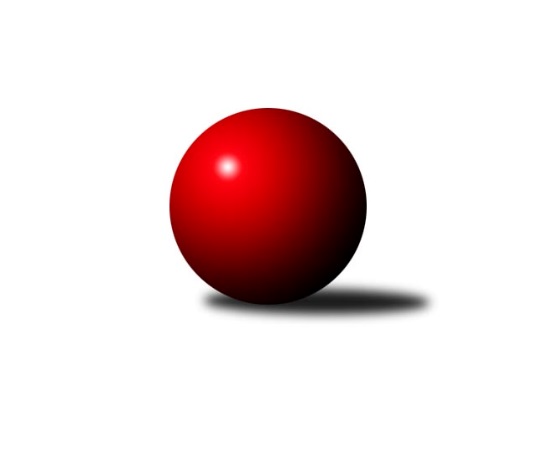 Č.5Ročník 2019/2020	25.5.2024 Mistrovství Prahy 4 2019/2020Statistika 5. kolaTabulka družstev:		družstvo	záp	výh	rem	proh	skore	sety	průměr	body	plné	dorážka	chyby	1.	AC Sparta Praha C	5	5	0	0	31.0 : 9.0 	(41.0 : 19.0)	2258	10	1594	664	76.4	2.	SK Meteor Praha E	4	4	0	0	24.0 : 8.0 	(26.0 : 22.0)	2261	8	1642	620	66.3	3.	TJ Sokol Rudná D	4	3	0	1	22.0 : 10.0 	(30.0 : 18.0)	2216	6	1584	632	78	4.	SC Olympia Radotín B	5	3	0	2	23.0 : 17.0 	(33.5 : 26.5)	2247	6	1604	643	74.4	5.	TJ Astra Zahradní Město C	4	2	1	1	19.0 : 13.0 	(27.5 : 20.5)	2150	5	1557	593	74.3	6.	TJ Sokol Praha-Vršovice D	5	2	1	2	21.0 : 19.0 	(33.5 : 26.5)	2159	5	1559	600	90.6	7.	TJ Sokol Rudná E	4	1	1	2	15.0 : 17.0 	(21.5 : 26.5)	2197	3	1594	603	76.8	8.	Slavoj Velké Popovice C	4	1	1	2	13.0 : 19.0 	(21.5 : 26.5)	2108	3	1548	561	94.5	9.	PSK Union Praha C	5	1	0	4	13.0 : 27.0 	(28.5 : 31.5)	2251	2	1621	631	68.4	10.	SC Olympia Radotín C	5	1	0	4	11.0 : 29.0 	(17.0 : 43.0)	1829	2	1351	478	126.2	11.	SK Rapid Praha B	5	0	0	5	8.0 : 32.0 	(20.0 : 40.0)	2026	0	1480	547	103.8Tabulka doma:		družstvo	záp	výh	rem	proh	skore	sety	průměr	body	maximum	minimum	1.	SK Meteor Praha E	3	3	0	0	18.0 : 6.0 	(20.0 : 16.0)	2323	6	2415	2261	2.	TJ Sokol Praha-Vršovice D	3	2	1	0	18.0 : 6.0 	(25.5 : 10.5)	2072	5	2156	2020	3.	TJ Sokol Rudná D	2	2	0	0	14.0 : 2.0 	(21.0 : 3.0)	2267	4	2288	2246	4.	AC Sparta Praha C	2	2	0	0	13.0 : 3.0 	(18.0 : 6.0)	2358	4	2391	2324	5.	SC Olympia Radotín B	2	2	0	0	13.0 : 3.0 	(16.0 : 8.0)	2261	4	2381	2140	6.	Slavoj Velké Popovice C	2	1	1	0	10.0 : 6.0 	(13.5 : 10.5)	2233	3	2278	2188	7.	TJ Astra Zahradní Město C	1	1	0	0	6.0 : 2.0 	(7.0 : 5.0)	2355	2	2355	2355	8.	TJ Sokol Rudná E	2	1	0	1	8.0 : 8.0 	(11.0 : 13.0)	2138	2	2215	2060	9.	SC Olympia Radotín C	3	1	0	2	9.0 : 15.0 	(13.0 : 23.0)	2028	2	2057	2013	10.	SK Rapid Praha B	2	0	0	2	4.0 : 12.0 	(8.0 : 16.0)	2177	0	2192	2161	11.	PSK Union Praha C	3	0	0	3	5.0 : 19.0 	(14.5 : 21.5)	2163	0	2195	2120Tabulka venku:		družstvo	záp	výh	rem	proh	skore	sety	průměr	body	maximum	minimum	1.	AC Sparta Praha C	3	3	0	0	18.0 : 6.0 	(23.0 : 13.0)	2225	6	2400	2071	2.	TJ Astra Zahradní Město C	3	1	1	1	13.0 : 11.0 	(20.5 : 15.5)	2081	3	2270	1929	3.	SK Meteor Praha E	1	1	0	0	6.0 : 2.0 	(6.0 : 6.0)	2200	2	2200	2200	4.	PSK Union Praha C	2	1	0	1	8.0 : 8.0 	(14.0 : 10.0)	2295	2	2312	2278	5.	TJ Sokol Rudná D	2	1	0	1	8.0 : 8.0 	(9.0 : 15.0)	2191	2	2243	2139	6.	SC Olympia Radotín B	3	1	0	2	10.0 : 14.0 	(17.5 : 18.5)	2243	2	2292	2153	7.	TJ Sokol Rudná E	2	0	1	1	7.0 : 9.0 	(10.5 : 13.5)	2227	1	2264	2189	8.	TJ Sokol Praha-Vršovice D	2	0	0	2	3.0 : 13.0 	(8.0 : 16.0)	2202	0	2347	2057	9.	Slavoj Velké Popovice C	2	0	0	2	3.0 : 13.0 	(8.0 : 16.0)	2046	0	2191	1901	10.	SC Olympia Radotín C	2	0	0	2	2.0 : 14.0 	(4.0 : 20.0)	1730	0	1878	1581	11.	SK Rapid Praha B	3	0	0	3	4.0 : 20.0 	(12.0 : 24.0)	1976	0	2131	1821Tabulka podzimní části:		družstvo	záp	výh	rem	proh	skore	sety	průměr	body	doma	venku	1.	AC Sparta Praha C	5	5	0	0	31.0 : 9.0 	(41.0 : 19.0)	2258	10 	2 	0 	0 	3 	0 	0	2.	SK Meteor Praha E	4	4	0	0	24.0 : 8.0 	(26.0 : 22.0)	2261	8 	3 	0 	0 	1 	0 	0	3.	TJ Sokol Rudná D	4	3	0	1	22.0 : 10.0 	(30.0 : 18.0)	2216	6 	2 	0 	0 	1 	0 	1	4.	SC Olympia Radotín B	5	3	0	2	23.0 : 17.0 	(33.5 : 26.5)	2247	6 	2 	0 	0 	1 	0 	2	5.	TJ Astra Zahradní Město C	4	2	1	1	19.0 : 13.0 	(27.5 : 20.5)	2150	5 	1 	0 	0 	1 	1 	1	6.	TJ Sokol Praha-Vršovice D	5	2	1	2	21.0 : 19.0 	(33.5 : 26.5)	2159	5 	2 	1 	0 	0 	0 	2	7.	TJ Sokol Rudná E	4	1	1	2	15.0 : 17.0 	(21.5 : 26.5)	2197	3 	1 	0 	1 	0 	1 	1	8.	Slavoj Velké Popovice C	4	1	1	2	13.0 : 19.0 	(21.5 : 26.5)	2108	3 	1 	1 	0 	0 	0 	2	9.	PSK Union Praha C	5	1	0	4	13.0 : 27.0 	(28.5 : 31.5)	2251	2 	0 	0 	3 	1 	0 	1	10.	SC Olympia Radotín C	5	1	0	4	11.0 : 29.0 	(17.0 : 43.0)	1829	2 	1 	0 	2 	0 	0 	2	11.	SK Rapid Praha B	5	0	0	5	8.0 : 32.0 	(20.0 : 40.0)	2026	0 	0 	0 	2 	0 	0 	3Tabulka jarní části:		družstvo	záp	výh	rem	proh	skore	sety	průměr	body	doma	venku	1.	SK Rapid Praha B	0	0	0	0	0.0 : 0.0 	(0.0 : 0.0)	0	0 	0 	0 	0 	0 	0 	0 	2.	TJ Sokol Rudná E	0	0	0	0	0.0 : 0.0 	(0.0 : 0.0)	0	0 	0 	0 	0 	0 	0 	0 	3.	SC Olympia Radotín B	0	0	0	0	0.0 : 0.0 	(0.0 : 0.0)	0	0 	0 	0 	0 	0 	0 	0 	4.	TJ Astra Zahradní Město C	0	0	0	0	0.0 : 0.0 	(0.0 : 0.0)	0	0 	0 	0 	0 	0 	0 	0 	5.	Slavoj Velké Popovice C	0	0	0	0	0.0 : 0.0 	(0.0 : 0.0)	0	0 	0 	0 	0 	0 	0 	0 	6.	AC Sparta Praha C	0	0	0	0	0.0 : 0.0 	(0.0 : 0.0)	0	0 	0 	0 	0 	0 	0 	0 	7.	TJ Sokol Rudná D	0	0	0	0	0.0 : 0.0 	(0.0 : 0.0)	0	0 	0 	0 	0 	0 	0 	0 	8.	SK Meteor Praha E	0	0	0	0	0.0 : 0.0 	(0.0 : 0.0)	0	0 	0 	0 	0 	0 	0 	0 	9.	SC Olympia Radotín C	0	0	0	0	0.0 : 0.0 	(0.0 : 0.0)	0	0 	0 	0 	0 	0 	0 	0 	10.	TJ Sokol Praha-Vršovice D	0	0	0	0	0.0 : 0.0 	(0.0 : 0.0)	0	0 	0 	0 	0 	0 	0 	0 	11.	PSK Union Praha C	0	0	0	0	0.0 : 0.0 	(0.0 : 0.0)	0	0 	0 	0 	0 	0 	0 	0 Zisk bodů pro družstvo:		jméno hráče	družstvo	body	zápasy	v %	dílčí body	sety	v %	1.	Pavel Pavlíček 	AC Sparta Praha C 	4	/	4	(100%)	8	/	8	(100%)	2.	Karel Novotný 	TJ Sokol Rudná E 	4	/	4	(100%)	7	/	8	(88%)	3.	Luboš Machulka 	TJ Sokol Rudná D 	4	/	4	(100%)	7	/	8	(88%)	4.	Zdeněk Mora 	TJ Sokol Rudná E 	4	/	4	(100%)	6	/	8	(75%)	5.	Jan Červenka 	AC Sparta Praha C 	4	/	5	(80%)	9	/	10	(90%)	6.	Renata Göringerová 	PSK Union Praha C 	4	/	5	(80%)	8.5	/	10	(85%)	7.	Radek Pauk 	SC Olympia Radotín B 	4	/	5	(80%)	8	/	10	(80%)	8.	Jan Kalina 	SC Olympia Radotín C 	4	/	5	(80%)	7	/	10	(70%)	9.	Tomáš Sůva 	AC Sparta Praha C 	4	/	5	(80%)	6	/	10	(60%)	10.	Petr Fišer 	TJ Sokol Rudná D 	3	/	3	(100%)	6	/	6	(100%)	11.	Marek Dvořák 	TJ Sokol Rudná D 	3	/	3	(100%)	5	/	6	(83%)	12.	Petra Grulichová 	SK Meteor Praha E 	3	/	3	(100%)	4	/	6	(67%)	13.	Zuzana Edlmannová 	SK Meteor Praha E 	3	/	3	(100%)	4	/	6	(67%)	14.	Miroslav Kettner 	TJ Sokol Praha-Vršovice D 	3	/	4	(75%)	6.5	/	8	(81%)	15.	Josef Novotný 	TJ Sokol Praha-Vršovice D 	3	/	4	(75%)	6	/	8	(75%)	16.	Jaroslav Mařánek 	TJ Sokol Rudná D 	3	/	4	(75%)	5	/	8	(63%)	17.	Jiří Lankaš 	AC Sparta Praha C 	3	/	4	(75%)	5	/	8	(63%)	18.	Jan Seidl 	TJ Astra Zahradní Město C 	3	/	4	(75%)	5	/	8	(63%)	19.	Bohumil Fojt 	SK Meteor Praha E 	3	/	4	(75%)	4	/	8	(50%)	20.	Pavel Šimek 	SC Olympia Radotín B 	3	/	4	(75%)	4	/	8	(50%)	21.	Miroslava Martincová 	SK Meteor Praha E 	3	/	4	(75%)	4	/	8	(50%)	22.	Tatiana Vydrová 	SC Olympia Radotín B 	3	/	5	(60%)	7	/	10	(70%)	23.	Marek Pavlíček 	AC Sparta Praha C 	3	/	5	(60%)	7	/	10	(70%)	24.	Květuše Pytlíková 	PSK Union Praha C 	3	/	5	(60%)	6	/	10	(60%)	25.	Jaruška Havrdová 	Slavoj Velké Popovice C 	2	/	2	(100%)	3	/	4	(75%)	26.	Miroslav Klabík 	TJ Sokol Praha-Vršovice D 	2	/	2	(100%)	2	/	4	(50%)	27.	Tomáš Doležal 	TJ Astra Zahradní Město C 	2	/	3	(67%)	4	/	6	(67%)	28.	Karel Radil 	TJ Sokol Praha-Vršovice D 	2	/	3	(67%)	4	/	6	(67%)	29.	Jaromír Steindl 	SK Meteor Praha E 	2	/	3	(67%)	3	/	6	(50%)	30.	Gabriela Jirásková 	Slavoj Velké Popovice C 	2	/	3	(67%)	3	/	6	(50%)	31.	Petr Klíma 	SC Olympia Radotín B 	2	/	3	(67%)	3	/	6	(50%)	32.	Martin Povolný 	SK Meteor Praha E 	2	/	4	(50%)	6	/	8	(75%)	33.	Miloslav Fous 	PSK Union Praha C 	2	/	4	(50%)	5	/	8	(63%)	34.	Eva Hucková 	SC Olympia Radotín B 	2	/	4	(50%)	5	/	8	(63%)	35.	Tomáš Turnský 	TJ Astra Zahradní Město C 	2	/	4	(50%)	4.5	/	8	(56%)	36.	Lukáš Pelánek 	TJ Sokol Praha-Vršovice D 	2	/	4	(50%)	4	/	8	(50%)	37.	Roman Mrvík 	TJ Astra Zahradní Město C 	2	/	4	(50%)	4	/	8	(50%)	38.	Milan Mrvík 	TJ Astra Zahradní Město C 	2	/	4	(50%)	4	/	8	(50%)	39.	Jana Fišerová 	TJ Sokol Rudná D 	2	/	4	(50%)	4	/	8	(50%)	40.	Miloš Dudek 	SC Olympia Radotín B 	2	/	4	(50%)	4	/	8	(50%)	41.	Pavel Brož 	TJ Sokol Praha-Vršovice D 	2	/	4	(50%)	4	/	8	(50%)	42.	Luboš Kučera 	TJ Sokol Praha-Vršovice D 	2	/	4	(50%)	4	/	8	(50%)	43.	Daniel Burian 	SC Olympia Radotín C 	2	/	4	(50%)	3	/	8	(38%)	44.	Jan Mařánek 	TJ Sokol Rudná E 	2	/	4	(50%)	3	/	8	(38%)	45.	Tomáš Vinš 	Slavoj Velké Popovice C 	2	/	4	(50%)	3	/	8	(38%)	46.	Jan Rokos 	TJ Sokol Rudná E 	2	/	4	(50%)	2.5	/	8	(31%)	47.	Tomáš Sysala 	AC Sparta Praha C 	2	/	5	(40%)	4	/	10	(40%)	48.	Petr Švenda 	SK Rapid Praha B 	2	/	5	(40%)	4	/	10	(40%)	49.	Pavel Kratochvíl 	TJ Astra Zahradní Město C 	1	/	1	(100%)	2	/	2	(100%)	50.	Petr Zelenka 	TJ Sokol Rudná E 	1	/	1	(100%)	2	/	2	(100%)	51.	Jaroslav Svozil 	SK Rapid Praha B 	1	/	2	(50%)	3	/	4	(75%)	52.	Petr Majerníček 	TJ Astra Zahradní Město C 	1	/	2	(50%)	3	/	4	(75%)	53.	Kristina Řádková 	AC Sparta Praha C 	1	/	2	(50%)	2	/	4	(50%)	54.	Ludmila Kaprová 	Slavoj Velké Popovice C 	1	/	3	(33%)	4	/	6	(67%)	55.	Jan Kratochvíl 	Slavoj Velké Popovice C 	1	/	3	(33%)	3	/	6	(50%)	56.	Kateřina Šanderová 	TJ Sokol Praha-Vršovice D 	1	/	3	(33%)	3	/	6	(50%)	57.	Petr Hnilička 	SC Olympia Radotín C 	1	/	3	(33%)	2	/	6	(33%)	58.	Jindřich Zajíček 	PSK Union Praha C 	1	/	3	(33%)	2	/	6	(33%)	59.	Petr Janata 	Slavoj Velké Popovice C 	1	/	3	(33%)	2	/	6	(33%)	60.	Josef Dvořák 	SK Rapid Praha B 	1	/	3	(33%)	1	/	6	(17%)	61.	Ludmila Zlatníková 	SC Olympia Radotín C 	1	/	3	(33%)	1	/	6	(17%)	62.	Marek Švanda 	SK Rapid Praha B 	1	/	4	(25%)	4	/	8	(50%)	63.	Ondřej Hajný 	SC Olympia Radotín C 	1	/	4	(25%)	4	/	8	(50%)	64.	Jitka Vykouková 	PSK Union Praha C 	1	/	4	(25%)	4	/	8	(50%)	65.	Roman Hašek 	SK Rapid Praha B 	1	/	4	(25%)	3	/	8	(38%)	66.	Zdeněk Mašek 	TJ Sokol Rudná D 	1	/	4	(25%)	3	/	8	(38%)	67.	Martin Šimek 	SC Olympia Radotín B 	1	/	4	(25%)	1.5	/	8	(19%)	68.	Jiří Potměšil 	SK Rapid Praha B 	1	/	5	(20%)	2	/	10	(20%)	69.	Pavel Mach 	SK Rapid Praha B 	1	/	5	(20%)	2	/	10	(20%)	70.	Vladimír Dvořák 	SC Olympia Radotín B 	0	/	1	(0%)	1	/	2	(50%)	71.	Martin Smetana 	SK Meteor Praha E 	0	/	1	(0%)	1	/	2	(50%)	72.	Daniel Volf 	TJ Astra Zahradní Město C 	0	/	1	(0%)	1	/	2	(50%)	73.	Matyáš Vančura 	TJ Sokol Rudná D 	0	/	1	(0%)	0	/	2	(0%)	74.	Jan Štěrba 	TJ Sokol Rudná D 	0	/	1	(0%)	0	/	2	(0%)	75.	Petr Zlatník 	SC Olympia Radotín C 	0	/	1	(0%)	0	/	2	(0%)	76.	Petr Žáček 	SC Olympia Radotín C 	0	/	1	(0%)	0	/	2	(0%)	77.	Josef Vodešil 	Slavoj Velké Popovice C 	0	/	2	(0%)	2	/	4	(50%)	78.	Markéta Dymáčková 	Slavoj Velké Popovice C 	0	/	2	(0%)	1.5	/	4	(38%)	79.	Pavel Eder 	SK Rapid Praha B 	0	/	2	(0%)	1	/	4	(25%)	80.	Filip Makovský 	TJ Sokol Rudná E 	0	/	2	(0%)	1	/	4	(25%)	81.	Ivana Bandasová 	Slavoj Velké Popovice C 	0	/	2	(0%)	0	/	4	(0%)	82.	Jana Fojtová 	SK Meteor Praha E 	0	/	2	(0%)	0	/	4	(0%)	83.	Tomáš Čurda 	TJ Sokol Praha-Vršovice D 	0	/	2	(0%)	0	/	4	(0%)	84.	Martin Berezněv 	TJ Sokol Rudná E 	0	/	2	(0%)	0	/	4	(0%)	85.	Milan Drhovský 	TJ Sokol Rudná E 	0	/	2	(0%)	0	/	4	(0%)	86.	Helena Hanzalová 	PSK Union Praha C 	0	/	3	(0%)	1	/	6	(17%)	87.	Naďa Elstnerová 	PSK Union Praha C 	0	/	3	(0%)	1	/	6	(17%)	88.	Zdeněk Poutník 	PSK Union Praha C 	0	/	3	(0%)	1	/	6	(17%)	89.	Milan Čermák 	SC Olympia Radotín C 	0	/	4	(0%)	0	/	8	(0%)	90.	Leoš Labuta 	SC Olympia Radotín C 	0	/	5	(0%)	0	/	10	(0%)Průměry na kuželnách:		kuželna	průměr	plné	dorážka	chyby	výkon na hráče	1.	Zahr. Město, 1-2	2316	1679	637	75.5	(386.1)	2.	SK Žižkov Praha, 1-4	2284	1617	667	79.8	(380.7)	3.	Meteor, 1-2	2282	1662	620	73.8	(380.4)	4.	SK Žižkov Praha, 3-4	2266	1605	660	83.3	(377.7)	5.	PSK Union Praha, 1-2	2204	1586	618	61.0	(367.4)	6.	Velké Popovice, 1-2	2164	1575	589	75.0	(360.8)	7.	KK Konstruktiva Praha, 3-6	2132	1525	606	102.5	(355.4)	8.	KK Konstruktiva Praha, 1-2	2108	1542	566	98.5	(351.4)	9.	TJ Sokol Rudná, 1-2	2083	1499	584	87.4	(347.3)	10.	Vršovice, 1-2	1997	1478	518	111.2	(332.9)	11.	- volno -, 1-4	0	0	0	0.0	(0.0)Nejlepší výkony na kuželnách:Zahr. Město, 1-2TJ Astra Zahradní Město C	2355	4. kolo	Roman Mrvík 	TJ Astra Zahradní Město C	439	4. koloPSK Union Praha C	2278	4. kolo	Renata Göringerová 	PSK Union Praha C	435	4. kolo		. kolo	Tomáš Turnský 	TJ Astra Zahradní Město C	415	4. kolo		. kolo	Miloslav Fous 	PSK Union Praha C	401	4. kolo		. kolo	Milan Mrvík 	TJ Astra Zahradní Město C	386	4. kolo		. kolo	Jan Seidl 	TJ Astra Zahradní Město C	383	4. kolo		. kolo	Tomáš Doležal 	TJ Astra Zahradní Město C	382	4. kolo		. kolo	Jitka Vykouková 	PSK Union Praha C	382	4. kolo		. kolo	Květuše Pytlíková 	PSK Union Praha C	366	4. kolo		. kolo	Zdeněk Poutník 	PSK Union Praha C	353	4. koloSK Žižkov Praha, 1-4AC Sparta Praha C	2391	5. kolo	Luboš Machulka 	TJ Sokol Rudná D	455	5. koloAC Sparta Praha C	2324	3. kolo	Pavel Pavlíček 	AC Sparta Praha C	440	5. koloSC Olympia Radotín B	2283	3. kolo	Jan Červenka 	AC Sparta Praha C	433	5. koloTJ Sokol Rudná D	2139	5. kolo	Pavel Pavlíček 	AC Sparta Praha C	427	3. kolo		. kolo	Jiří Lankaš 	AC Sparta Praha C	423	5. kolo		. kolo	Jan Červenka 	AC Sparta Praha C	422	3. kolo		. kolo	Pavel Šimek 	SC Olympia Radotín B	401	3. kolo		. kolo	Marek Pavlíček 	AC Sparta Praha C	398	5. kolo		. kolo	Eva Hucková 	SC Olympia Radotín B	396	3. kolo		. kolo	Martin Šimek 	SC Olympia Radotín B	395	3. koloMeteor, 1-2SK Meteor Praha E	2415	4. kolo	Miroslav Klabík 	TJ Sokol Praha-Vršovice D	432	4. koloTJ Sokol Praha-Vršovice D	2347	4. kolo	Martin Povolný 	SK Meteor Praha E	428	4. koloSK Meteor Praha E	2292	1. kolo	Karel Novotný 	TJ Sokol Rudná E	425	1. koloSK Meteor Praha E	2261	2. kolo	Martin Povolný 	SK Meteor Praha E	424	1. koloSlavoj Velké Popovice C	2191	2. kolo	Zuzana Edlmannová 	SK Meteor Praha E	412	4. koloTJ Sokol Rudná E	2189	1. kolo	Jaromír Steindl 	SK Meteor Praha E	411	4. kolo		. kolo	Zuzana Edlmannová 	SK Meteor Praha E	405	2. kolo		. kolo	Miroslava Martincová 	SK Meteor Praha E	401	1. kolo		. kolo	Miroslava Martincová 	SK Meteor Praha E	399	4. kolo		. kolo	Zdeněk Mora 	TJ Sokol Rudná E	398	1. koloSK Žižkov Praha, 3-4AC Sparta Praha C	2400	4. kolo	Renata Göringerová 	PSK Union Praha C	448	2. koloPSK Union Praha C	2312	2. kolo	Jan Červenka 	AC Sparta Praha C	446	4. koloSK Rapid Praha B	2192	2. kolo	Miloslav Fous 	PSK Union Praha C	441	2. koloSK Rapid Praha B	2161	4. kolo	Pavel Mach 	SK Rapid Praha B	424	4. kolo		. kolo	Pavel Mach 	SK Rapid Praha B	408	2. kolo		. kolo	Jiří Lankaš 	AC Sparta Praha C	406	4. kolo		. kolo	Tomáš Sůva 	AC Sparta Praha C	401	4. kolo		. kolo	Pavel Pavlíček 	AC Sparta Praha C	396	4. kolo		. kolo	Petr Švenda 	SK Rapid Praha B	387	2. kolo		. kolo	Jitka Vykouková 	PSK Union Praha C	386	2. koloPSK Union Praha, 1-2SC Olympia Radotín B	2292	1. kolo	Marek Dvořák 	TJ Sokol Rudná D	429	3. koloTJ Sokol Rudná D	2243	3. kolo	Radek Pauk 	SC Olympia Radotín B	419	1. koloSK Meteor Praha E	2200	5. kolo	Luboš Machulka 	TJ Sokol Rudná D	407	3. koloPSK Union Praha C	2195	5. kolo	Miloslav Fous 	PSK Union Praha C	406	3. koloPSK Union Praha C	2175	3. kolo	Květuše Pytlíková 	PSK Union Praha C	398	1. koloPSK Union Praha C	2120	1. kolo	Bohumil Fojt 	SK Meteor Praha E	395	5. kolo		. kolo	Miloslav Fous 	PSK Union Praha C	392	5. kolo		. kolo	Květuše Pytlíková 	PSK Union Praha C	391	5. kolo		. kolo	Petr Klíma 	SC Olympia Radotín B	390	1. kolo		. kolo	Eva Hucková 	SC Olympia Radotín B	390	1. koloVelké Popovice, 1-2Slavoj Velké Popovice C	2278	3. kolo	Zdeněk Mora 	TJ Sokol Rudná E	423	3. koloTJ Sokol Rudná E	2264	3. kolo	Jan Mařánek 	TJ Sokol Rudná E	419	3. koloSlavoj Velké Popovice C	2188	1. kolo	Jan Seidl 	TJ Astra Zahradní Město C	416	1. koloTJ Astra Zahradní Město C	1929	1. kolo	Jaruška Havrdová 	Slavoj Velké Popovice C	411	1. kolo		. kolo	Jaruška Havrdová 	Slavoj Velké Popovice C	410	3. kolo		. kolo	Karel Novotný 	TJ Sokol Rudná E	404	3. kolo		. kolo	Tomáš Turnský 	TJ Astra Zahradní Město C	402	1. kolo		. kolo	Ludmila Kaprová 	Slavoj Velké Popovice C	402	1. kolo		. kolo	Gabriela Jirásková 	Slavoj Velké Popovice C	399	3. kolo		. kolo	Ludmila Kaprová 	Slavoj Velké Popovice C	397	3. koloKK Konstruktiva Praha, 3-6SC Olympia Radotín B	2381	5. kolo	Eva Hucková 	SC Olympia Radotín B	425	5. koloSC Olympia Radotín B	2140	2. kolo	Pavel Šimek 	SC Olympia Radotín B	406	5. koloSK Rapid Praha B	2131	5. kolo	Jaroslav Svozil 	SK Rapid Praha B	403	5. koloSC Olympia Radotín C	1878	2. kolo	Radek Pauk 	SC Olympia Radotín B	401	5. kolo		. kolo	Tatiana Vydrová 	SC Olympia Radotín B	401	2. kolo		. kolo	Pavel Eder 	SK Rapid Praha B	397	5. kolo		. kolo	Petr Klíma 	SC Olympia Radotín B	392	5. kolo		. kolo	Miloš Dudek 	SC Olympia Radotín B	390	5. kolo		. kolo	Miloš Dudek 	SC Olympia Radotín B	375	2. kolo		. kolo	Tatiana Vydrová 	SC Olympia Radotín B	367	5. koloKK Konstruktiva Praha, 1-2TJ Astra Zahradní Město C	2270	5. kolo	Pavel Pavlíček 	AC Sparta Praha C	428	1. koloAC Sparta Praha C	2204	1. kolo	Tomáš Turnský 	TJ Astra Zahradní Město C	412	5. koloSC Olympia Radotín C	2057	3. kolo	Ondřej Hajný 	SC Olympia Radotín C	389	3. koloSC Olympia Radotín C	2014	5. kolo	Tomáš Sůva 	AC Sparta Praha C	385	1. koloSC Olympia Radotín C	2013	1. kolo	Daniel Burian 	SC Olympia Radotín C	383	1. koloSK Rapid Praha B	1977	3. kolo	Petr Majerníček 	TJ Astra Zahradní Město C	382	5. kolo		. kolo	Ondřej Hajný 	SC Olympia Radotín C	382	5. kolo		. kolo	Jan Seidl 	TJ Astra Zahradní Město C	380	5. kolo		. kolo	Milan Mrvík 	TJ Astra Zahradní Město C	375	5. kolo		. kolo	Jan Kalina 	SC Olympia Radotín C	362	5. koloTJ Sokol Rudná, 1-2TJ Sokol Rudná D	2288	4. kolo	Luboš Machulka 	TJ Sokol Rudná D	423	4. koloTJ Sokol Rudná D	2246	2. kolo	Marek Dvořák 	TJ Sokol Rudná D	416	4. koloTJ Sokol Rudná E	2215	4. kolo	Jan Mařánek 	TJ Sokol Rudná E	415	4. koloSC Olympia Radotín B	2153	4. kolo	Petr Fišer 	TJ Sokol Rudná D	406	2. koloAC Sparta Praha C	2071	2. kolo	Marek Dvořák 	TJ Sokol Rudná D	402	2. koloTJ Sokol Rudná E	2060	2. kolo	Luboš Machulka 	TJ Sokol Rudná D	402	2. koloTJ Sokol Praha-Vršovice D	2057	2. kolo	Petr Zelenka 	TJ Sokol Rudná E	401	4. koloSC Olympia Radotín C	1581	4. kolo	Zdeněk Mora 	TJ Sokol Rudná E	395	4. kolo		. kolo	Martin Šimek 	SC Olympia Radotín B	391	4. kolo		. kolo	Pavel Brož 	TJ Sokol Praha-Vršovice D	379	2. koloVršovice, 1-2TJ Sokol Praha-Vršovice D	2156	5. kolo	Lukáš Pelánek 	TJ Sokol Praha-Vršovice D	414	3. koloTJ Astra Zahradní Město C	2044	3. kolo	Miroslav Kettner 	TJ Sokol Praha-Vršovice D	410	5. koloTJ Sokol Praha-Vršovice D	2041	3. kolo	Lukáš Pelánek 	TJ Sokol Praha-Vršovice D	394	5. koloTJ Sokol Praha-Vršovice D	2020	1. kolo	Josef Novotný 	TJ Sokol Praha-Vršovice D	393	5. koloSlavoj Velké Popovice C	1901	5. kolo	Karel Radil 	TJ Sokol Praha-Vršovice D	381	1. koloSK Rapid Praha B	1821	1. kolo	Pavel Kratochvíl 	TJ Astra Zahradní Město C	370	3. kolo		. kolo	Miroslav Kettner 	TJ Sokol Praha-Vršovice D	367	1. kolo		. kolo	Tomáš Vinš 	Slavoj Velké Popovice C	362	5. kolo		. kolo	Josef Novotný 	TJ Sokol Praha-Vršovice D	360	3. kolo		. kolo	Miroslav Kettner 	TJ Sokol Praha-Vršovice D	356	3. kolo- volno -, 1-4Četnost výsledků:	8.0 : 0.0	1x	7.0 : 1.0	5x	6.0 : 2.0	8x	5.0 : 3.0	1x	4.0 : 4.0	2x	2.0 : 6.0	6x	1.0 : 7.0	2x